Срочная информация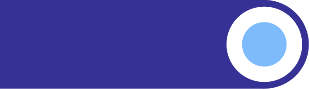 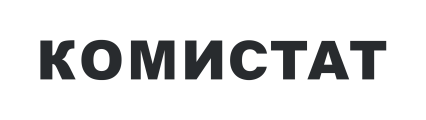 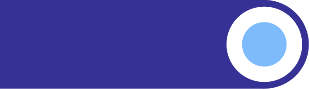 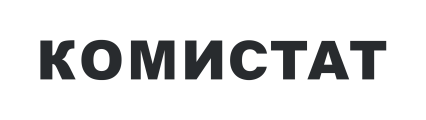 8 февраля 2024№03-51/19ОБ ИЗМЕНЕНИИ ПОТРЕБИТЕЛЬСКИХ ЦЕН НА ОТДЕЛЬНЫЕ ВИДЫ ТОВАРОВ И УСЛУГ С 30 ЯНВАРЯ ПО 5 ФЕВРАЛЯ 2024 ГОДАЗа прошедшую неделю выросли цены: на масло подсолнечное – на 3,2%, сыры твердые, полутвердые и мягкие – на 1,9%, творог, хлеб пшеничный, свинину – на 1,1-1,2%. В то же время снижение цен отмечено: на колбасы полукопченые и варено-копченые – на 4,4%, рыбу мороженую – на 3,6%, крупу гречневую – на 2,0%, вермишель – на 1,9%, пшено, сметану, мясо кур, рис – на 1,3-1,5%. Из плодоовощной продукции подорожали: свёкла столовая – на 10,1%, капуста белокочанная – на 8,2%, яблоки – на 4,5%, лук репчатый – на 2,1%, бананы – на 1,0%. Вместе с тем подешевели: картофель – на 2,5%, морковь – на 1,4%.Среди отдельных видов непродовольственных товаров первой необходимости повысились цены: на бумагу туалетную – на 3,1%, щетки зубные – на 1,7%. Ниже, чем на прошлой неделе, отмечены цены на порошки стиральные на 1,5%.Из остальных наблюдаемых непродовольственных товаров снизились цены: на шампуни – на 1,4%, пылесосы – на 1,0%. В группе наблюдаемых медикаментов выросли цены: на левомеколь – на 3,3%, валидол – на 2,1%, комбинированные анальгетики – на 1,5%.Цены на бензин автомобильный повысились на 0,1%, на дизельное топливо – снизились на 1,5%.Информация подготовлена на основе еженедельной регистрации потребительских цен по важнейшим наименованиям товаров и услуг, которая осуществляется по понедельникам в 3 городах Республики Коми: Сыктывкар, Воркута, Ухта.5 февраля 2024 г.5 февраля 2024 г.средняя цена, 
рублейизменение 
к предыдущей дате регистрации цен, %Говядина (кроме бескостного мяса), кг565,62100,0Свинина (кроме бескостного мяса), кг347,02101,2Куры охлажденные и мороженые, кг236,8798,5Сосиски, сардельки, кг548,42100,6Колбаса полукопченая и варено-копченая, кг644,0795,6Колбаса вареная, кг514,75100,9Консервы мясные для детского питания, кг1161,2695,1Рыба мороженая неразделанная, кг242,6896,4Масло сливочное, кг903,84100,04Масло подсолнечное, л144,37103,2Маргарин, кг257,12100,0Сметана, кг323,3198,6Творог, кг333,53101,1Молоко питьевое цельное пастеризованное 2,5-3,2% жирности, л77,6899,6Молоко питьевое цельное стерилизованное 2,5-3,2% жирности, л97,87100,1Сыры твердые, полутвердые и мягкие, кг802,77101,9Консервы овощные для детского питания, кг716,3196,8Консервы фруктово-ягодные для детского питания, кг687,66100,5Яйца куриные, 10 шт131,3799,3Сахар-песок, кг73,30100,0Чай черный байховый, кг1348,2799,3Соль поваренная пищевая, кг25,66100,3Мука пшеничная, кг60,86100,4Хлеб из ржаной муки и из смеси муки ржаной и пшеничной, кг87,12100,0Хлеб и булочные изделия из пшеничной муки различных сортов, кг127,51101,1Рис шлифованный, кг142,0198,5Пшено, кг80,4998,7Крупа гречневая-ядрица, кг112,5998,0Вермишель, кг149,3298,1Макаронные изделия из пшеничной муки высшего сорта, кг145,6999,4Картофель, кг32,3697,5Капуста белокочанная свежая, кг44,83108,2Лук репчатый, кг45,56102,1Свёкла столовая, кг44,86110,1Морковь, кг53,3198,6Огурцы свежие, кг281,1099,6Помидоры свежие, кг263,3899,7Яблоки, кг159,65104,5Бананы, кг162,87101,0Обед в столовой, кафе, закусочной (кроме столовой в организации), 
на 1 человека445,53100,7Мыло хозяйственное, 200 г60,09100,0Порошок стиральный, кг197,4598,5Мыло туалетное, 100 г64,99100,9Шампунь, 250 мл206,3498,6Паста зубная, 100 г (100 мл)163,15100,5Щетка зубная, шт116,80101,7Бумага туалетная, рулон24,28103,1Подгузники детские бумажные, 10 шт203,2999,5Электропылесос напольный, шт9218,0699,0Телевизор, шт40271,9499,3Смартфон, шт16223,3799,97Доска обрезная, м315766,50100,0Плиты древесностружечные, ориентированно-стружечные, м2297,44100,0Легковой автомобиль отечественный новый, шт1095965,82100,0Легковой автомобиль иностранной марки новый, шт2525818,44100,0Дизельное топливо, л65,1198,5Бензин автомобильный, л49,70100,1Метамизол натрия (Анальгин отечественный), 500 мг, 10 таблеток30,7699,3Комбинированные анальгетики, 10 таблеток158,42101,5Нимесулид, 100 мг, 10 таблеток84,6599,9Корвалол, 25 мл43,4299,8Левомеколь, мазь, 40 г231,47103,3Валидол, 60 мг, 10 таблеток40,86102,1Аллохол, 50 таблеток108,7699,1Ренгалин, 20 таблеток306,21100,5Эргоферон, 20 таблеток578,41100,04Поливитамины, 10 шт100,55100,4Сухие корма для домашних животных, кг374,8499,6Проезд в городском автобусе, поездка28,23100,0Плата за жилье в домах государственного и муниципального жилищных фондов, м2 общей площади31,89100,8Отопление, Гкал2308,99100,0Водоснабжение холодное, м358,75100,0Водоотведение, м357,14100,0Водоснабжение горячее, м3236,18100,0Газ сжиженный, м3129,86100,0Услуги по снабжению электроэнергией, 100 кВт.ч.511,85100,0Изменение потребительских цен на отдельные виды товаров и услуг по республике
и городам, включенным в федеральное статнаблюдение, c 30 января по 5 февраля 2024 года в процентахИзменение потребительских цен на отдельные виды товаров и услуг по республике
и городам, включенным в федеральное статнаблюдение, c 30 января по 5 февраля 2024 года в процентахИзменение потребительских цен на отдельные виды товаров и услуг по республике
и городам, включенным в федеральное статнаблюдение, c 30 января по 5 февраля 2024 года в процентахИзменение потребительских цен на отдельные виды товаров и услуг по республике
и городам, включенным в федеральное статнаблюдение, c 30 января по 5 февраля 2024 года в процентахИзменение потребительских цен на отдельные виды товаров и услуг по республике
и городам, включенным в федеральное статнаблюдение, c 30 января по 5 февраля 2024 года в процентахИзменение потребительских цен на отдельные виды товаров и услуг по республике
и городам, включенным в федеральное статнаблюдение, c 30 января по 5 февраля 2024 года в процентахРеспублика
КомиВ том числеВ том числеВ том числеВ том числеРеспублика
КомиСыктывкарВоркутаВоркутаУхтаГовядина (кроме бескостного мяса)100,0100,0100,0100,0100,0Свинина (кроме бескостного мяса) 101,2102,998,7100,0100,0Куры охлажденные и мороженые 98,5100,096,297,397,3Сосиски, сардельки 100,6101,8100,099,099,0Колбаса полукопченая и варено-копченая 95,694,0 193,7 1100,0100,0Колбаса вареная 100,9100,0100,6102,6102,6Консервы мясные для детского питания 95,1100,088,5 191,0 191,0 1Рыба мороженая неразделанная 96,497,191,7 98,798,7Масло сливочное 100,0499,4100,0101,3101,3Масло подсолнечное103,2105,0 299,4102,7102,7Маргарин 100,0100,0100,0100,0100,0Сметана 98,699,793,9 1100,0100,0Творог 101,1101,9100,7100,0100,0Молоко питьевое цельное пастеризованное 2,5-3,2% жирности99,699,2100,0100,0100,0Молоко питьевое цельное стерилизованное 2,5-3,2% жирности100,1100,0100,0100,2100,2Сыры твердые, полутвердые и мягкие 101,9105,9 295,699,099,0Консервы овощные для детского питания 96,895,5102,195,395,3Консервы фруктово-ягодные для детского питания 100,5102,9100,396,296,2Яйца куриные99,398,8101,098,898,8Сахар-песок 100,0100,0100,0100,0100,0Чай черный байховый 99,3100,096,4100,0100,0Соль поваренная пищевая 100,3100,0101,5100,0100,0Мука пшеничная 100,4100,0100,0101,5101,5Хлеб из ржаной муки и из смеси муки ржаной и пшеничной 100,0100,0100,0100,0100,0Хлеб и булочные изделия из пшеничной муки различных сортов 101,1103,6100,097,397,3Рис шлифованный 98,597,896,1101,5101,5Пшено 98,7100,0100,095,395,3Крупа гречневая-ядрица 98,093,9 1100,0103,8103,8Вермишель 98,196,3100,0100,0100,0Макаронные изделия из пшеничной муки высшего сорта 99,496,8104,9100,0100,0Картофель 97,598,692,599,199,1Капуста белокочанная свежая 108,2115,798,2102,2102,2Лук репчатый 102,1100,3105,4102,8102,8Свёкла столовая 110,1108,6105,2116,5116,5Морковь 98,698,3102,396,396,3Огурцы свежие 99,699,1100,899,599,5Помидоры свежие 99,7101,9100,095,695,6Яблоки 104,5101,2111,0105,8105,8Бананы 101,0101,9100,0100,1100,1Обед в столовой, кафе, закусочной (кроме столовой в организации)100,7101,5100,0100,0100,0Мыло хозяйственное100,0100,0100,0100,0100,0Порошок стиральный 98,597,795,9101,7101,7Мыло туалетное100,9101,8100,0100,0100,0Шампунь98,696,2102,4100,0100,0Паста зубная100,5100,9100,0100,0100,0Щетка зубная101,7103,3100,0100,0100,0Бумага туалетная103,1106,6 2100,099,099,0Подгузники детские бумажные99,599,7103,296,696,6Электропылесос напольный99,0100,095,0 1100,0100,0Телевизор99,3100,095,4100,8100,8Смартфон99,9799,9100,0100,0100,0Метамизол натрия (Анальгин отечественный) 99,399,198,999,899,8Комбинированные анальгетики 101,596,8108,6104,8104,8Нимесулид 99,999,8100,0100,0100,0Корвалол 99,8100,099,2100,0100,0Левомеколь, мазь 103,3100,5112,2101,9101,9Валидол 102,199,7100,0107,8107,8Аллохол 99,198,798,9100,0100,0Ренгалин 100,599,7103,899,599,5Эргоферон 100,0499,399,6101,7101,7Поливитамины 100,4100,899,8100,0100,0Сухие корма для домашних животных 99,699,599,2100,0100,0Проезд в городском автобусе100,0100,0100,0100,0100,0Плата за жилье в домах государственного 
и муниципального жилищных фондов100,8100,0100,0102,9102,9Отопление 100,0100,0100,0100,0100,0Водоснабжение холодное100,0100,0100,0100,0100,0Водоотведение 100,0100,0100,0100,0100,0Водоснабжение горячее 100,0100,0 100,0100,0100,0Услуги по снабжению электроэнергией100,0100,0100,0100,0100,01  Изменение цены за счет действия акции.2 Изменение цены за счет окончания акции.1  Изменение цены за счет действия акции.2 Изменение цены за счет окончания акции.1  Изменение цены за счет действия акции.2 Изменение цены за счет окончания акции.1  Изменение цены за счет действия акции.2 Изменение цены за счет окончания акции.1  Изменение цены за счет действия акции.2 Изменение цены за счет окончания акции.1  Изменение цены за счет действия акции.2 Изменение цены за счет окончания акции.